CURRICULUM VITAER EV A T H I REVATHI.366466@2freemail.com     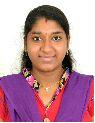 ObjectiveI n ter n sh i p  Exp er i en ceC om p leted 12 m o n th s in ter n sh ip p r og r am m e in San k ar a Ey e h osp i tal Pam m al I h ad cli n ical exp o su r e to v ar io u s o p to m etr ic field s lik eC on tact L ens, 	M an agem en t of L ow v ision u sin g assisti ve d ev ices,Ped iatri c Eye car e an d Ger iatr ic Ey e care, U n d erstan d i ng an d In terp r etin g El ectr o - d i ag n osti c, Glau com a d iagn ostics lik e v isu al fi el d s, p erim eter. Or th op tics evalu ation an d g iv in g v ision th erap y . 	W or kin g i s an Op tom etr ist in Pu rp le Op tics - Pall av aram fro m M ay-2012 tillM arch 2013O r g an i zati o n al Exp er i en ceW o r kin g as an Sen io r Op to m etrist in San k ar a N eth r al ay a Ey e H o sp i talN u n g am b ak am ,C h en n ai fr o m M ar ch 2013 - till (I h ad cli n ical exp o su r e to v ar io u s o p to m etr ic field s lik eRefr actio n Sli t lam p Exam in atio n L V A BV C C on tact len s C lin ic Glau co m a C lin ic Ger iatr ic an d Ped iatr ic C lin ic D ig ital Bio m etr y r ead in g C om p u ter V isio n C lin ic Or th o p tics Ev alu ati o n V isio n Th er ap y Project undertakenD u o ch r om e d on e (sn ell en ch ar t) L enstar V isio n scr een in g cam p s at V ar iou s Co rp o rate - TCS (Th u raip p akam ), Or ch id chem i cal s (Ir u ng attu kk otai), In d ian Petro leu m -S.P K oil , A i rp or t A u th or ity office (M eenam b akk am ). RTO cam p fo r Ro ad Safety W eek .C atar act scr een in g cam p at v ar io u s r u r al ar eas.I n str u m en ts H an d l edHave hands-on experience on:Retin osco p e L en so m eter Sli t lam p D ir ect an d In d ir ect o p h th alm o scop e K er atom eter N o n C on tact To n o m eter (A ir p u ff) H u m p h r ey p er im eter A scan b io m etr y Pach y m eter A d d i ti o n al Q u al i f i cati o nPack ag es : M s-Offi cePer so n al Q u al i ti es:Go od co m m u n icati o n an d in ter p er son al sk ill s.Qu i ck lear n er an d ab ili ty to w o r k u n d er p r essu r e.Str on g sen se o f d iscip l in e an d eth ics. C om m itted an d h ar d w o r kin g , en er getic b o ld an d flexib le. Str en g th :Po sitiv e A ttitu d e Self co n fid en ce I w ill d o m y b est to co m p lete th e g iv en task . I h ereby u n d er tak e th at th e ab ov e d etails ar e tr u e to th e b est o f m y k n o w led g e.Place: C h en n aiTo w o r k in a co m p etitiv e w o r k en v ir o n m en t w h er e th er e is an o p p o r tu n ity fo rTo w o r k in a co m p etitiv e w o r k en v ir o n m en t w h er e th er e is an o p p o r tu n ity fo rTo w o r k in a co m p etitiv e w o r k en v ir o n m en t w h er e th er e is an o p p o r tu n ity fo rTo w o r k in a co m p etitiv e w o r k en v ir o n m en t w h er e th er e is an o p p o r tu n ity fo rin gin gco n tin u al lear n in g an d to co n tr ib u te co n str u ctiv ely to w ar d s th e g r ow th o f m y em p lo yco n tin u al lear n in g an d to co n tr ib u te co n str u ctiv ely to w ar d s th e g r ow th o f m y em p lo yco n tin u al lear n in g an d to co n tr ib u te co n str u ctiv ely to w ar d s th e g r ow th o f m y em p lo yin gin go r gan izatio n .o r gan izatio n .Ed u cati o n al Q u al i f i cati o n sEd u cati o n al Q u al i f i cati o n sEd u cati o n al Q u al i f i cati o n sU n d er G r ad u ati o nU n d er G r ad u ati o n: B.S.O p to m etr y in Jayendrar Institute of Medical Science and: B.S.O p to m etr y in Jayendrar Institute of Medical Science and: B.S.O p to m etr y in Jayendrar Institute of Medical Science andResearch Centre - PammalResearch Centre - PammalResearch Centre - PammalD u r in g 2008 - 2013D u r in g 2008 - 2013D u r in g 2008 - 2013H SCH SC: +2 in M BI Gir ls H ig h er Seco n d ar y sch o o l - C h r om p et: +2 in M BI Gir ls H ig h er Seco n d ar y sch o o l - C h r om p et: +2 in M BI Gir ls H ig h er Seco n d ar y sch o o l - C h r om p etD u r in g 2006 - 2008D u r in g 2006 - 2008D u r in g 2006 - 2008SSLCSSLC: 10t h in U n cl e Sar g u n ar M atr icu l atio n Sch o o l- A n ak ap u th u r: 10t h in U n cl e Sar g u n ar M atr icu l atio n Sch o o l- A n ak ap u th u r: 10t h in U n cl e Sar g u n ar M atr icu l atio n Sch o o l- A n ak ap u th u rD u r in g 2005 - 2006D u r in g 2005 - 2006D u r in g 2005 - 2006C o m m u n i ty A cti v i ti es"Rai nb ow cam p " (Sch ool scr een in g) -held at v ario u s g ov er n m ent and p r iv ateSch oo ls of chen nai.